Name _________________________________MONDAYPart I: Geometric PatternsDirections: Label the pattern and then find the set that shows the same pattern.1) Which of the following has this same pattern?F			G	H	 J	Part II: Numeric Patterns2) What is the rule for the pattern below?	F	subtract by 2			H	add 5	G	subtract by 5			J	add 30                                            Patterns and Counting HWTUESDAY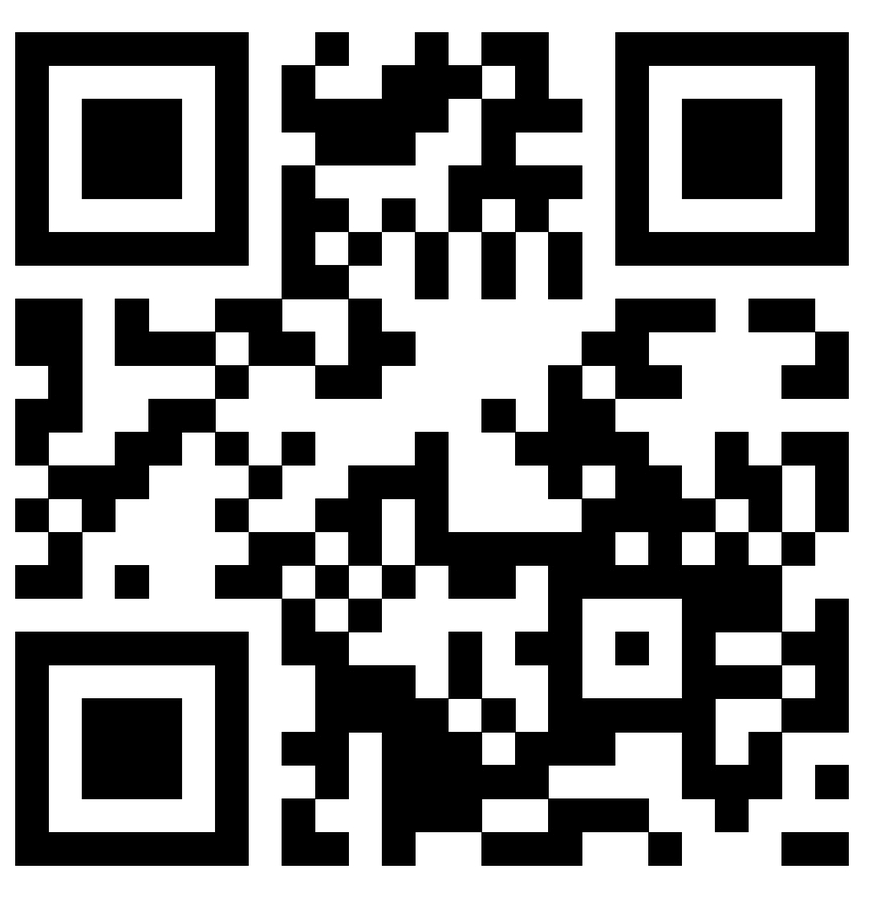 Part I: Numeric Patterns1) What is the next term in this growing pattern? 		    7,  8,  10,  13,  17,  _____2) Julie created the pattern shown below.			2, 5, 8, 11, 14, 17, …Which of the following is a pattern with the same rule.A	1, 4, 7, 10, 13, …	B	4, 7, 10, 11, 12, …C	6, 9, 12, 15, 16, …D	3, 6, 7, 8, 9, …	3) Look at this pattern of numbers: 50, 46, 42, 38, 34, …	Which of the following statements is TRUE?A   This is a growing pattern.	B   This is a pattern of numbers less than 33.C   This is a repeating pattern.		D   This set of numbers does not have a pattern.4) What is the rule for this growing pattern?22, 26,  30,  34,  38…A	add 2				C	add 4B	subtract 4			D	subtract 4www.forrestmath.weebly.comWEDNESDAY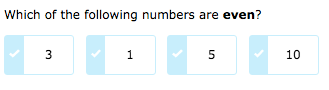 1)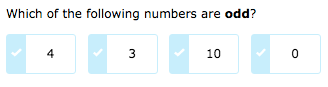 2)3) Circle the sets that have an even number of fruit, put an X on the sets that have an odd number of fruit.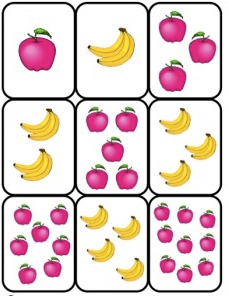 www.forrestmath.weebly.com THURSDAYDirections: skip count by 2, 5, or 10.1) Starting at the number fourteen, skip count by two.______,  ______,  ______,  ______,  ______,  ______,  ______2) Starting at the number 35, skip count by five.______,  ______,  ______,  ______,  ______,  ______,  ______3) Starting at the number twenty, skip count by ten.______,  ______,  ______,  ______,  ______,  ______,  ______Circle all of the following that are NOT correctly counting by twos:4	6	8	10	12	15	18	2064	66	68	70	72	74	76	7820	25	30	35	40	45	50	5570	72	74	76	78	80	82	84510152025